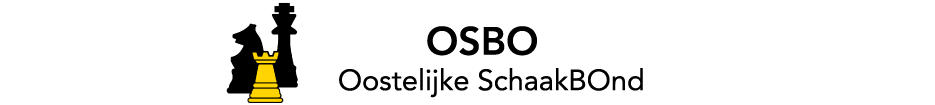 Notulen AV 221120171. Opening en mededelingenDe voorzitter opent de vergadering om 20:05. Een bericht van afmelding is ontvangen van Doesborghs S.G., SV De Sleutelzet, SV Denk en Zet, SV Groenlo, SV Het Zwarte Water, SV Koningswaal, SV PION, ZSG en ZZS!.Alle bestuursleden zijn aanwezig. De portefeuille Wedstrijdzaken is momenteel vacant. Namens de KNSB is Jan Stomphorst aanwezig. Hij zwaait deze avond af als contactpersoon voor de OSBO. Namens de SGS is Harm-Theo Wagenaar aanwezig. De voorzitter memoreert het overlijden van Harrie van Lotringen, die zich vele jaren heeft ingezet voor zijn vereniging SV Wageningen. De vergadering gedenkt met hem andere bekende en minder bekende schaakleden die de afgelopen periode zijn overleden met 1 minuut stilte.2. Notulen AV 26 April 2017De tekst wordt overeenkomstig het concept vastgesteld, met dank aan de notulist Miklós Hoffer. 3. Jaarverslag 2016-2017 Erik Wille heeft nog een paar aanvullingen gemaild. Dirk noemt ze en geeft aan dat ze verwerkt zullen worden. Het OSBO-lidmaatschap van Schaakpromotie Apeldoorn wordt belicht. Aangegeven wordt dat de aanvraag naar de letter van de statuten niet aan alle vereisten voldeed. Zij is wel gepasseerd omdat dit volgens het bestuur in de geest van de sport is. De AV steunt deze zienswijze en beslissing.4. Jaarrekening 2016-2017Voorafgaand aan de bespreking van de Jaarrekening wordt een geval van fraude besproken. De OSBO is slachtoffer geworden van een phishing mail die namens de voorzitter is verzonden naar de penningmeester. De mail leek bonafide waardoor er € 3500,- ten onrechte is overgemaakt naar een rekeningnummer in Engeland. Er is getracht direct te storneren. Dit was in eerste instantie niet succesvol. Er is inmiddels € 1150,- gerestitueerd, vermoedelijk een standaard garantiebedrag van 1000 pond. De AV neemt genoegen met de uitleg van de penningmeester. Een mogelijke procedure zal erg kostbaar zijn, want internationaal en de kans van slagen klein. Hier zal derhalve van worden afgezien.Penningmeester Peter Zieck licht de jaarrekening toe. De Jaarrekening in zijn geheel laat een voordelig resultaat zien. Een aantal activiteiten waarvan de kosten wel zijn begroot zijn niet doorgegaan. De vergadering heeft geen aanvullende vragen of kanttekeningen bij het document.5. Verslag KascontrolecommissieJan Zwartjes (Caïssa Elburg) en Remco Johanns (LSV) hebben thuis bij Martin Roseboom (Edese SV) samen met Peter Zieck, de stukken en de rekeningen doorgenomen. Jan Zwartjes geeft namens de commissie aan dat alles in orde is bevonden en de boekhouding transparant is. Hij stelt voor om het bestuur décharge te verlenen voor het gevoerde financiële beleid. De AV gaat hierin mee. Jan Zwartjes vertrekt uit de commissie. René Kniest (SC Velp) zal plaatsnemen. Gert Malestein (PSV DoDo) wordt bereid gevonden diens vacature van reservelid in te vullen.6. Kandidaat WedstrijdzakenHet OSBO-bestuur heeft Gert-Jan van Vliet (Rokade) bereid gevonden de portefeuille te aanvaarden. De AV gaat akkoord en heet hem welkom met een applaus. Momenteel is hij voorzitter van SV Rokade en hij kent een verleden in GOVA. In totaal heeft hij 25 jaar bestuurlijke ervaring binnen het schaken. Inmiddels zit hij alweer 10 jaar bij Lichtenvoorde. In het dagelijks leven is hij werkzaam bij de Gemeente Aalten. Afgelopen jaar heeft hij het 60-jarig jubileum mogen organiseren met onder andere de landelijke bekerfinale. Hij heeft veel zin in om het nieuwe competitiehuis van de OSBO mede vorm te geven. Per seizoen 2018-2019 zal de scheiding tussen landelijk en regionaal een feit zijn. Hij vraagt zich ook af in hoeverre er fluctuaties in aantallen teams regionaal/landelijk zullen zijn. Al met al liggen er aanzienlijke uitdagingen in het verschiet.7. Herbenoeming D. Hoogland (voorzitter)Er heeft zich geen tegenkandidaat gemeld. Dirk wordt met algemene stemmen herkozen. Hij hoopt dat het bestuur de komende tijd voor meer animo kan zorgen. Naast de dingen die goed gingen zijn er ook teleurstellingen geweest. Het PK is afgelast en de bijeenkomsten in het kader van de Vitale Schaakvereniging en de Jeugdleiders zijn niet doorgegaan. Het zou mooi zijn als met nieuw élan wel alles van de grond komt. Er zal ook aansluiting worden gezocht bij het nieuwe beleidsstuk van de KNSB, Visiedocument 2018-2021.8. Samenwerking OSBO-SBO-SGSDe voorzitter vertelt de vergadering de ontwikkelingen die de afgelopen periode hebben plaatsgevonden, onder andere dat er de afgelopen zomer tijd nodig was om met zijn drieën weer op hetzelfde spoor te komen. Bij de SGS wilde men door direct te gaan voor een districtsvorming een kortere weg bewandelen. Na goed overleg is besloten om gezamenlijk het oorspronkelijk afgesproken pad te blijven volgen. In oktober hebben de drie regionale bonden overleg gehad met het KNSB-bestuur. Doelstelling was primair om te bepalen in hoeverre de KNSB achter de door ons ingeslagen weg staat. Dit bleek zeer positief te zijn, dusdanig dat er concrete afspraken gemaakt zijn om in de komende jaren enkele activiteiten te gaan centraliseren.competitie 2018-2019De uitslag van de enquête van de KNSB bekend. Op basis hiervan zouden zich 206 teams inschrijven voor de nieuwe 4e klasse KNSB. Tegelijkertijd wordt een afname van 4,5% regionaal ingeschat. Huub denkt niet dat er per 2018-2019 een gezamenlijke competitie van de drie bonden zal zijn. Dit kan een aanzet zijn voor het nog te schrijven nieuwe competitiereglement als de beoogde gezamenlijke competitie niet door zou gaan in seizoen 18/19. Daarnaast kan het ook gebruikt worden bij de totstandkoming van een competitiereglement voor de gezamenlijke competitie. Dit onderwerp komt in ieder geval terug in de eerstvolgende AV.9.   KNSB-zaken    Jan Stomphorst licht de laatste ontwikkelingen toe. In de komende vergadering van de Bondsraad zal het nieuwe KNSB-beleidsstuk Visiedocument 2018-2021 worden behandeld. Een van de ambities van het stuk is alle kinderen in de leeftijd  vanaf 6 t/m 9 jaar in aanraking te brengen met het schaken.Aansluitend georganiseerd is er de Themadag van de Schaakbond, een 2-jaarlijks evenement speciaal voor Bestuurders, Schaaktrainers, Arbiters en voor onze vrijwilligers. De eigen bijdrage is normaal € 15,- maar wordt door de OSBO vergoed. De bijeenkomst is op 9 december en de deadline is 26 november. Jan ontvangt hierna een cadeau van de voorzitter en krijgt applaus van de zaal als dank voor zijn goede werk. Hij was er voor de laatste keer als officiële vertegenwoordiger van KNSB. We zullen hem vast weer ergens terugzien. 10.   RondvraagSibbele Bonthuis (MSV) geeft aan dat ze bij hun jeugd gaan werken met VoG (Verklaring omtrent het Gedrag). Hij vraagt of andere clubs hier ook ervaring mee hebben en hoe deze is? Reinier den Boer (PSV DoDo) geeft aan dat men er inderdaad mee werkt naar tevredenheid. Niet iedereen blijkt er een voorstander van. Momenteel wordt de VoG niet meer vergoed door de bond. Zoals Remco Johanns (LSV) aangeeft, wordt er nog wel eens door de gemeente bijgesprongen. (Red: via NOC*NSF is deze kosteloos te verkrijgen voor vrijwilligers > https://www.nocnsf.nl/vog.)De notulist,M.G.A. Hoffer